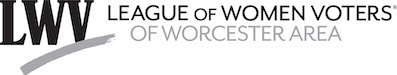 www.lwvworc.org MEMBERSHIP APPLICATION A Voice for Citizens. A Force for Change. In this time of heightened partisanship, there has never been a more urgent need for the reasoned, factual, and civil voice the League of Women Voters brings to our community. As a member of the League, you are a critical part of our non- partisan, hands-on work to safeguard democracy and create lasting change. Please complete the following contact information: Your Name:  	 	 	 	 	 	   Today’s Date:  	 	 	 Preferred Email:  	 	 	 	 	 	 	 	 	 	   Mailing Address:    _______________________________________________________ 	    Phone number:   	  	 	 	 	 	 	  Household Member’s Name: ____________________________________________________            Organizational Membership Name: _______________________________________________         YES, I want to add my voice to the important work of the League of Women Voters on local, state, and national levels with the following annual membership (dues are not tax deductible): □ One Individual Membership at $60.00 □ One Household Membership at $75.00 □ One Organizational Membership at $75.00 □ One Full-time Student/Underemployed Individual Membership at $20.00 □ This is a new membership □ Please contact me for volunteer and advocacy opportunities  List of Committee Opportunities: To volunteer, please select a committee of interest:  □ Program□ Equity, Inclusion and Accountability □ Communication	                                         □ Voter Registration & Community       Engagement□ Finance □ Naturalization (on hiatus)□ Nominating□ Membership Development□ In addition to my above membership dues, I am also enclosing an additional, non-tax-deductible contribution in support of the Worcester Area League in the amount of $  	 	 Make checks payable to: THE LEAGUE OF WOMEN VOTERS--WORCESTER AREA                                           P.O. Box 20201, Worcester, MA 01602 Or complete your form and payment online at: www.lwvworc.orgSee our Committee Descriptions on the back of this formLeague of Women Voters Worcester AreaCommittees at a GlanceNominatingRecruit new Board members annuallyOrientation for new Board MembersMembership DevelopmentAdministration of general membership additions/renewalsOngoing recruitment and retention of general membersProviding information about opportunities for engagementCommunicationsInternal and externalNewsletter, Facebook, WebsiteGovernance Review bylaws, identify new committeesAssess and improve Board FunctioningLead efforts to assess and provide accountability for commitment to Equity, Inclusion and AccountabilityNaturalization (on hiatus until Naturalization Ceremonies resume)Voter registration and information at Naturalization CeremoniesVoter Registration & Community EngagementGet out the vote workDevelop partnerships and connect with diverse communities Increase voter turnoutVoter EducationFinanceMonthly reportsAnnual budgetDeveloping new sources of support (grants, etc.)ProgramForumsDebatesChapter CalendarEquity, Inclusion and AccountabilityPlan and evaluate processEducate and advise Board